STORYBOARD OF MY LEARNING Make a storyboard of this unit using the key concepts you have learned.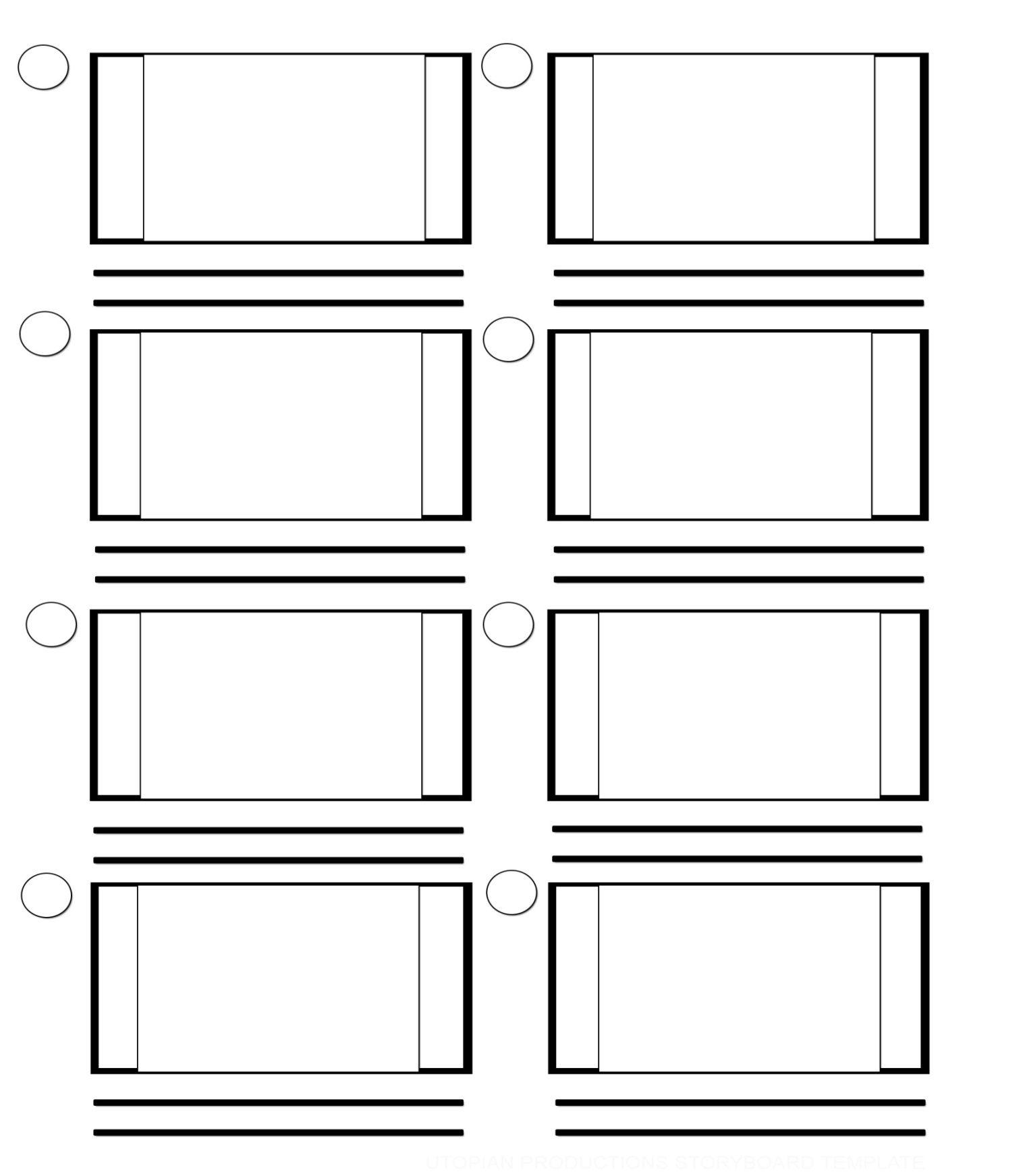 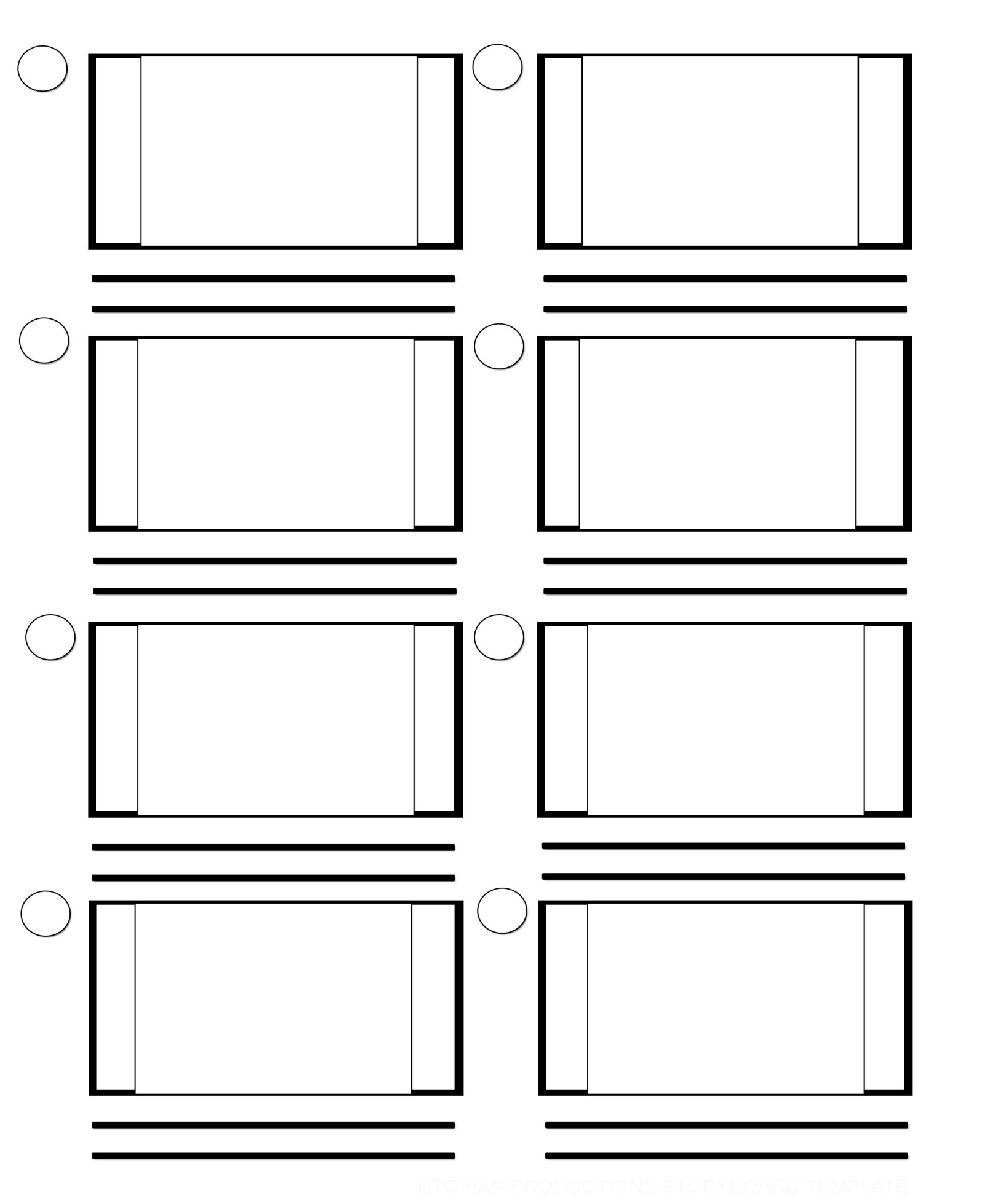 